LEI Nº 12.187, DE 29 DE DEZEMBRO DE 2009.O PRESIDENTE DA REPÚBLICA Faço saber que o Congresso Nacional decreta e eu sanciono a seguinte Lei:Art. 1o  Esta Lei institui a Política Nacional sobre Mudança do Clima - PNMC e estabelece seus princípios, objetivos, diretrizes e instrumentos.Art 2o  Para os fins previstos nesta Lei, entende-se por:I - adaptação: iniciativas e medidas para reduzir a vulnerabilidade dos sistemas naturais e humanos frente aos efeitos atuais e esperados da mudança do clima;II - efeitos adversos da mudança do clima: mudanças no meio físico ou biota resultantes da mudança do clima que tenham efeitos deletérios significativos sobre a composição, resiliência ou produtividade de ecossistemas naturais e manejados, sobre o funcionamento de sistemas socioeconômicos ou sobre a saúde e o bem-estar humanos;III - emissões: liberação de gases de efeito estufa ou seus precursores na atmosfera numa área específica e num período determinado;IV - fonte: processo ou atividade que libere na atmosfera gás de efeito estufa, aerossol ou precursor de gás de efeito estufa;V - gases de efeito estufa: constituintes gasosos, naturais ou antrópicos, que, na atmosfera, absorvem e reemitem radiação infravermelha;VI - impacto: os efeitos da mudança do clima nos sistemas humanos e naturais;VII - mitigação: mudanças e substituições tecnológicas que reduzam o uso de recursos e as emissões por unidade de produção, bem como a implementação de medidas que reduzam as emissões de gases de efeito estufa e aumentem os sumidouros;VIII - mudança do clima: mudança de clima que possa ser direta ou indiretamente atribuída à atividade humana que altere a composição da atmosfera mundial e que se some àquela provocada pela variabilidade climática natural observada ao longo de períodos comparáveis;IX - sumidouro: processo, atividade ou mecanismo que remova da atmosfera gás de efeito estufa, aerossol ou precursor de gás de efeito estufa; e X - vulnerabilidade: grau de suscetibilidade e incapacidade de um sistema, em função de sua sensibilidade, capacidade de adaptação, e do caráter, magnitude e taxa de mudança e variação do clima a que está exposto, de lidar com os efeitos adversos da mudança do clima, entre os quais a variabilidade climática e os eventos extremos.Art. 3o  A PNMC e as ações dela decorrentes, executadas sob a responsabilidade dos entes políticos e dos órgãos da administração pública, observarão os princípios da precaução, da prevenção, da participação cidadã, do desenvolvimento sustentável e o das responsabilidades comuns, porém diferenciadas, este último no âmbito internacional, e, quanto às medidas a serem adotadas na sua execução, será considerado o seguinte:I - todos têm o dever de atuar, em benefício das presentes e futuras gerações, para a redução dos impactos decorrentes das interferências antrópicas sobre o sistema climático;II - serão tomadas medidas para prever, evitar ou minimizar as causas identificadas da mudança climática com origem antrópica no território nacional, sobre as quais haja razoável consenso por parte dos meios científicos e técnicos ocupados no estudo dos fenômenos envolvidos;III - as medidas tomadas devem levar em consideração os diferentes contextos socioeconomicos de sua aplicação, distribuir os ônus e encargos decorrentes entre os setores econômicos e as populações e comunidades interessadas de modo equitativo e equilibrado e sopesar as responsabilidades individuais quanto à origem das fontes emissoras e dos efeitos ocasionados sobre o clima;IV - o desenvolvimento sustentável é a condição para enfrentar as alterações climáticas e conciliar o atendimento às necessidades comuns e particulares das populações e comunidades que vivem no território nacional;V - as ações de âmbito nacional para o enfrentamento das alterações climáticas, atuais, presentes e futuras, devem considerar e integrar as ações promovidas no âmbito estadual e municipal por entidades públicas e privadas;VI – (VETADO)Art. 4o  A Política Nacional sobre Mudança do Clima - PNMC visará:I - à compatibilização do desenvolvimento econômico-social com a proteção do sistema climático; II - à redução das emissões antrópicas de gases de efeito estufa em relação às suas diferentes fontes; III – (VETADO);IV - ao fortalecimento das remoções antrópicas por sumidouros de gases de efeito estufa no território nacional; V - à implementação de medidas para promover a adaptação à mudança do clima pelas 3 (três) esferas da Federação, com a participação e a colaboração dos agentes econômicos e sociais interessados ou beneficiários, em particular aqueles especialmente vulneráveis aos seus efeitos adversos;VI - à preservação, à conservação e à recuperação dos recursos ambientais, com particular atenção aos grandes biomas naturais tidos como Patrimônio Nacional;VII - à consolidação e à expansão das áreas legalmente protegidas e ao incentivo aos reflorestamentos e à recomposição da cobertura vegetal em áreas degradadas;VIII - ao estímulo ao desenvolvimento do Mercado Brasileiro de Redução de Emissões - MBRE.Parágrafo único. Os objetivos da Política Nacional sobre Mudança do Clima deverão estar em consonância com o desenvolvimento sustentável a fim de buscar o crescimento econômico, a erradicação da pobreza e a redução das desigualdades sociais.Art. 5o  São diretrizes da Política Nacional sobre Mudança do Clima:I - os compromissos assumidos pelo Brasil na Convenção-Quadro das Nações Unidas sobre Mudança do Clima, no Protocolo de Quioto e nos demais documentos sobre mudança do clima dos quais vier a ser signatário;II - as ações de mitigação da mudança do clima em consonância com o desenvolvimento sustentável, que sejam, sempre que possível, mensuráveis para sua adequada quantificação e verificação a posteriori;III - as medidas de adaptação para reduzir os efeitos adversos da mudança do clima e a vulnerabilidade dos sistemas ambiental, social e econômico;IV - as estratégias integradas de mitigação e adaptação à mudança do clima nos âmbitos local, regional e nacional;V - o estímulo e o apoio à participação dos governos federal, estadual, distrital e municipal, assim como do setor produtivo, do meio acadêmico e da sociedade civil organizada, no desenvolvimento e na execução de políticas, planos, programas e ações relacionados à mudança do clima;VI - a promoção e o desenvolvimento de pesquisas científico-tecnológicas, e a difusão de tecnologias, processos e práticas orientados a:a) mitigar a mudança do clima por meio da redução de emissões antrópicas por fontes e do fortalecimento das remoções antrópicas por sumidouros de gases de efeito estufa;b) reduzir as incertezas nas projeções nacionais e regionais futuras da mudança do clima; c) identificar vulnerabilidades e adotar medidas de adaptação adequadas;VII - a utilização de instrumentos financeiros e econômicos para promover ações de mitigação e adaptação à mudança do clima, observado o disposto no art. 6o;VIII - a identificação, e sua articulação com a Política prevista nesta Lei, de instrumentos de ação governamental já estabelecidos aptos a contribuir para proteger o sistema climático;IX - o apoio e o fomento às atividades que efetivamente reduzam as emissões ou promovam as remoções por sumidouros de gases de efeito estufa; X - a promoção da cooperação internacional no âmbito bilateral, regional e multilateral para o financiamento, a capacitação, o desenvolvimento, a transferência e a difusão de tecnologias e processos para a implementação de ações de mitigação e adaptação, incluindo a pesquisa científica, a observação sistemática e o intercâmbio de informações;XI - o aperfeiçoamento da observação sistemática e precisa do clima e suas manifestações no território nacional e nas áreas oceânicas contíguas; XII - a promoção da disseminação de informações, a educação, a capacitação e a conscientização pública sobre mudança do clima;XIII - o estímulo e o apoio à manutenção e à promoção:a) de práticas, atividades e tecnologias de baixas emissões de gases de efeito estufa;b) de padrões sustentáveis de produção e consumo.Art. 6o  São instrumentos da Política Nacional sobre Mudança do Clima:    (Regulamento)I - o Plano Nacional sobre Mudança do Clima;II - o Fundo Nacional sobre Mudança do Clima;III - os Planos de Ação para a Prevenção e Controle do Desmatamento nos biomas;IV - a Comunicação Nacional do Brasil à Convenção-Quadro das Nações Unidas sobre Mudança do Clima, de acordo com os critérios estabelecidos por essa Convenção e por suas Conferências das Partes;V - as resoluções da Comissão Interministerial de Mudança Global do Clima;VI - as medidas fiscais e tributárias destinadas a estimular a redução das emissões e remoção de gases de efeito estufa, incluindo alíquotas diferenciadas, isenções, compensações e incentivos, a serem estabelecidos em lei específica;VII - as linhas de crédito e financiamento específicas de agentes financeiros públicos e privados;VIII - o desenvolvimento de linhas de pesquisa por agências de fomento;IX - as dotações específicas para ações em mudança do clima no orçamento da União;X - os mecanismos financeiros e econômicos referentes à mitigação da mudança do clima e à adaptação aos efeitos da mudança do clima que existam no âmbito da Convenção-Quadro das Nações Unidas sobre Mudança do Clima e do Protocolo de Quioto;XI - os mecanismos financeiros e econômicos, no âmbito nacional, referentes à mitigação e à adaptação à mudança do clima;XII - as medidas existentes, ou a serem criadas, que estimulem o desenvolvimento de processos e tecnologias, que contribuam para a redução de emissões e remoções de gases de efeito estufa, bem como para a adaptação, dentre as quais o estabelecimento de critérios de preferência nas licitações e concorrências públicas, compreendidas aí as parcerias público-privadas e a autorização, permissão, outorga e concessão para exploração de serviços públicos e recursos naturais, para as propostas que propiciem maior economia de energia, água e outros recursos naturais e redução da emissão de gases de efeito estufa e de resíduos;XIII - os registros, inventários, estimativas, avaliações e quaisquer outros estudos de emissões de gases de efeito estufa e de suas fontes, elaborados com base em informações e dados fornecidos por entidades públicas e privadas;XIV - as medidas de divulgação, educação e conscientização;XV - o monitoramento climático nacional;XVI - os indicadores de sustentabilidade;XVII - o estabelecimento de padrões ambientais e de metas, quantificáveis e verificáveis, para a redução de emissões antrópicas por fontes e para as remoções antrópicas por sumidouros de gases de efeito estufa;XVIII - a avaliação de impactos ambientais sobre o microclima e o macroclima.Art. 7o  Os instrumentos institucionais para a atuação da Política Nacional de Mudança do Clima incluem:I - o Comitê Interministerial sobre Mudança do Clima;II - a Comissão Interministerial de Mudança Global do Clima;III - o Fórum Brasileiro de Mudança do Clima;IV - a Rede Brasileira de Pesquisas sobre Mudanças Climáticas Globais - Rede Clima;V - a Comissão de Coordenação das Atividades de Meteorologia, Climatologia e Hidrologia.Art. 8o  As instituições financeiras oficiais disponibilizarão linhas de crédito e financiamento específicas para desenvolver ações e atividades que atendam aos objetivos desta Lei e voltadas para induzir a conduta dos agentes privados à observância e execução da PNMC, no âmbito de suas ações e responsabilidades sociais.Art. 9o  O Mercado Brasileiro de Redução de Emissões - MBRE será operacionalizado em bolsas de mercadorias e futuros, bolsas de valores e entidades de balcão organizado, autorizadas pela Comissão de Valores Mobiliários - CVM, onde se dará a negociação de títulos mobiliários representativos de emissões de gases de efeito estufa evitadas certificadas.Art. 10.  (VETADO)Art. 11.  Os princípios, objetivos, diretrizes e instrumentos das políticas públicas e programas governamentais deverão compatibilizar-se com os princípios, objetivos, diretrizes e instrumentos desta Política Nacional sobre Mudança do Clima.    (Regulamento)Parágrafo único.  Decreto do Poder Executivo estabelecerá, em consonância com a Política Nacional sobre Mudança do Clima, os Planos setoriais de mitigação e de adaptação às mudanças climáticas visando à consolidação de uma economia de baixo consumo de carbono, na geração e distribuição de energia elétrica, no transporte público urbano e nos sistemas modais de transporte interestadual de cargas e passageiros, na indústria de transformação e na de bens de consumo duráveis, nas indústrias químicas fina e de base, na indústria de papel e celulose, na mineração, na indústria da construção civil, nos serviços de saúde e na agropecuária, com vistas em atender metas gradativas de redução de emissões antrópicas quantificáveis e verificáveis, considerando as especificidades de cada setor, inclusive por meio do Mecanismo de Desenvolvimento Limpo - MDL e das Ações de Mitigação Nacionalmente Apropriadas - NAMAs.Art. 12.  Para alcançar os objetivos da PNMC, o País adotará, como compromisso nacional voluntário, ações de mitigação das emissões de gases de efeito estufa, com vistas em reduzir entre 36,1% (trinta e seis inteiros e um décimo por cento) e 38,9% (trinta e oito inteiros e nove décimos por cento) suas emissões projetadas até 2020.    (Regulamento)Parágrafo único.  A projeção das emissões para 2020 assim como o detalhamento das ações para alcançar o objetivo expresso no caput serão dispostos por decreto, tendo por base o segundo Inventário Brasileiro de Emissões e Remoções Antrópicas de Gases de Efeito Estufa não Controlados pelo Protocolo de Montreal, a ser concluído em 2010.Art. 13.  Esta Lei entra em vigor na data de sua publicação.Brasília,  29  de dezembro de 2009; 188o da Independência e 121o da República.LUIZ INÁCIO LULA DA SILVA
Nelson Machado
Edison Lobão
Paulo Bernardo Silva 
Luís Inácio Lucena AdamsEste texto não substitui o publicado no DOU de 30.12.2009 - Edição extra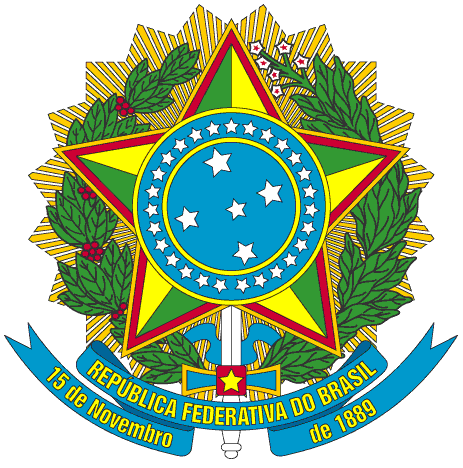 Presidência da República
Casa Civil
Subchefia para Assuntos JurídicosMensagem de veto.(Vide Decreto de 15 de setembro de 2010)Institui a Política Nacional sobre Mudança do Clima - PNMC e dá outras providências.